JEDI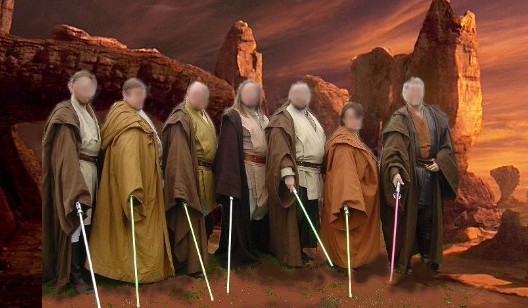 Shirt, Trouser, Tunic with fixed Tabs, Wrap Belt and Jedi CloakAnakin; faux leather Tabs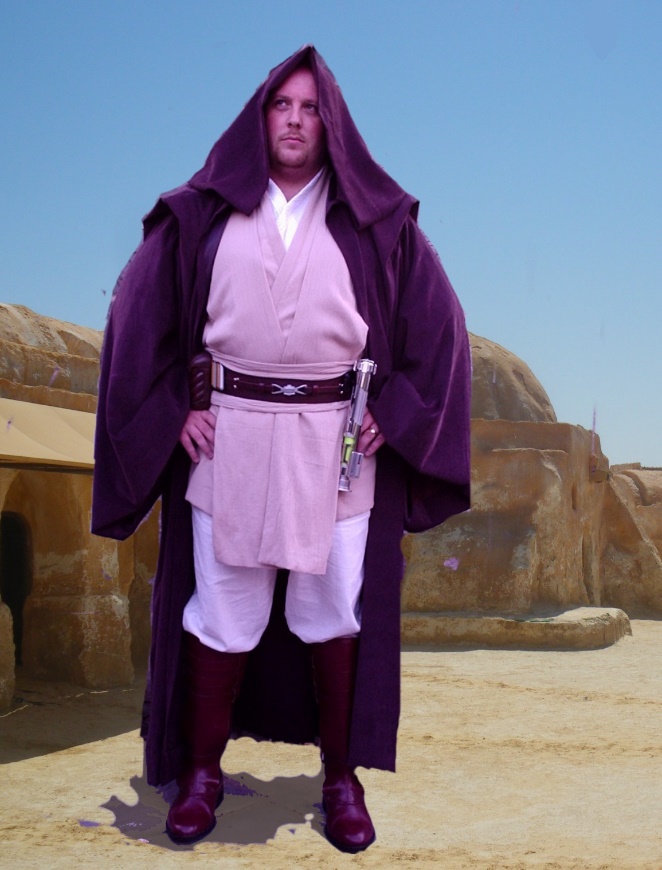 YARDAGE;Shirt/lining	5.5m 	Cotton or similarTrousers   	2m  	Cotton or similarTabard                5m   	Cloth, we used Viscount ‘BLADES’Cloak		6.5m  	Thickish Cloth, we used Viscount ‘BLADES’MAKING COSTS;Whole Outfit	 	£170 Cloak 			£55Tabard 	and sash	£70JEDI OUTFIT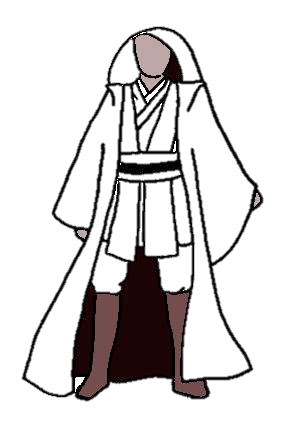 NAME and ADDRESS1-SHOULDER 2-SHOULDER TO WRIST3-CROSS CHEST4-CHEST [FEMALE-BUST]5 -WAIST6 -HIPS7-INSIDE LEG8-OUTSIDE LEG9-SOULDER TO GROUND10-SHOULDER TO SHOULDER11-CROSS BACK12-NAPE TO WAIST13-SHOULDER TO HEM OF JEDI TUNIC14-ROUND ARM15-ROUND WRIST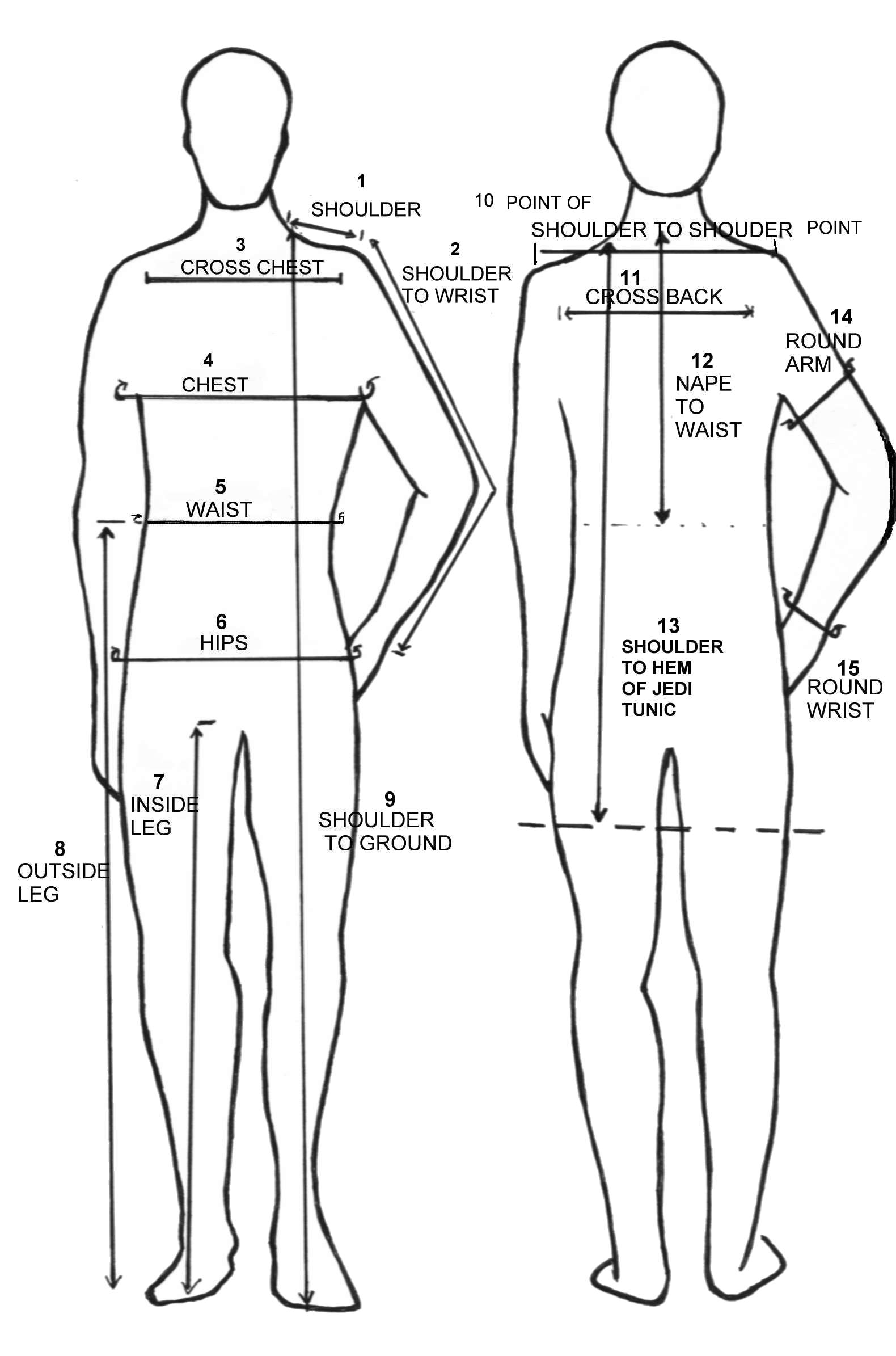 